
     ประกาศองค์การบริหารส่วนตำบลเสาเล้า
เรื่อง ประกาศผู้ชนะการเสนอราคา จ้างซ่อมแซมถนนลูกรังบ้านนาโก หมู่ที่ ๑๑ ถนนลูกรังสายแยกหน่วยพิทักษ์ป่านาโก - แยกประปา โดยวิธีเฉพาะเจาะจง
-------------------------------------------------------------------- 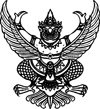 
     ประกาศองค์การบริหารส่วนตำบลเสาเล้า
เรื่อง ประกาศผู้ชนะการเสนอราคา จ้างซ่อมแซมถนนลูกรังบ้านนาโก หมู่ที่ ๑๑ ถนนลูกรังสายแยกหน่วยพิทักษ์ป่านาโก - แยกประปา โดยวิธีเฉพาะเจาะจง
--------------------------------------------------------------------                ตามที่ องค์การบริหารส่วนตำบลเสาเล้า ได้มีโครงการ จ้างซ่อมแซมถนนลูกรังบ้านนาโก หมู่ที่ ๑๑ ถนนลูกรังสายแยกหน่วยพิทักษ์ป่านาโก - แยกประปา โดยวิธีเฉพาะเจาะจง  นั้น
               ซ่อมแซมถนนลูกรังบ้านนาโก หมู่ที่ ๑๑ ถนนลูกรังสายแยกหน่วยพิทักษ์ป่านาโก - แยกประปา จำนวน ๑ โครงการ ผู้ได้รับการคัดเลือก ได้แก่ ห้างหุ้นส่วนจำกัด นายเฮ้าส์วิศวกรรม (ขายส่ง,ให้บริการ,ผู้ผลิต) โดยเสนอราคา เป็นเงินทั้งสิ้น ๑๕๒,๐๐๐.๐๐ บาท (หนึ่งแสนห้าหมื่นสองพันบาทถ้วน) รวมภาษีมูลค่าเพิ่มและภาษีอื่น ค่าขนส่ง ค่าจดทะเบียน และค่าใช้จ่ายอื่นๆ ทั้งปวง               ตามที่ องค์การบริหารส่วนตำบลเสาเล้า ได้มีโครงการ จ้างซ่อมแซมถนนลูกรังบ้านนาโก หมู่ที่ ๑๑ ถนนลูกรังสายแยกหน่วยพิทักษ์ป่านาโก - แยกประปา โดยวิธีเฉพาะเจาะจง  นั้น
               ซ่อมแซมถนนลูกรังบ้านนาโก หมู่ที่ ๑๑ ถนนลูกรังสายแยกหน่วยพิทักษ์ป่านาโก - แยกประปา จำนวน ๑ โครงการ ผู้ได้รับการคัดเลือก ได้แก่ ห้างหุ้นส่วนจำกัด นายเฮ้าส์วิศวกรรม (ขายส่ง,ให้บริการ,ผู้ผลิต) โดยเสนอราคา เป็นเงินทั้งสิ้น ๑๕๒,๐๐๐.๐๐ บาท (หนึ่งแสนห้าหมื่นสองพันบาทถ้วน) รวมภาษีมูลค่าเพิ่มและภาษีอื่น ค่าขนส่ง ค่าจดทะเบียน และค่าใช้จ่ายอื่นๆ ทั้งปวงประกาศ ณ วันที่  ๘ ธันวาคม พ.ศ. ๒๕๖๓